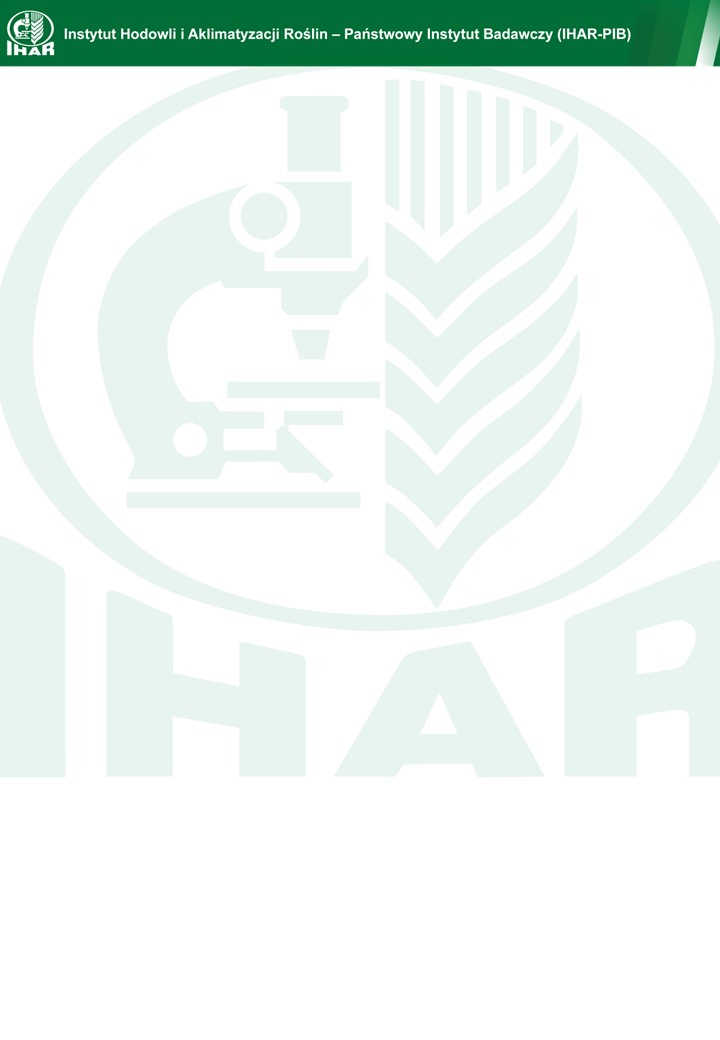 Wypełnione karty prosimy przesłać w formie elektronicznej na adres dmn2023@ihar.edu.pl do dnia 31.08.2023 r.* — Pole obowiązkowe ** — Z racji ograniczonego czasu oraz przestrzeni organizatorzy zastrzegają sobie prawo do wyboru wystąpień i posterów oraz do zamiany formy prezentacji (o wszelkich propozycjach zmian będziecie państwo informowani indywidualnie)
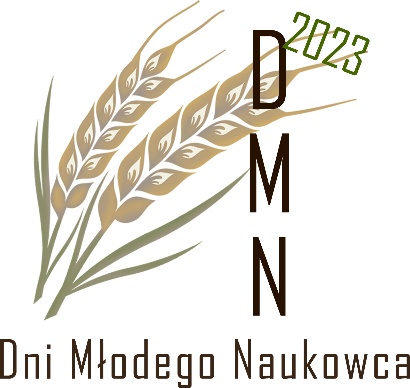 9-10 listopada 2023 roku, IHAR-PIB 
w RadzikowieKARTA
ZGŁOSZENIA
UCZESTNICTWAImię:*Imię:*Nazwisko:*Nazwisko:*Adres e-mail:*Adres e-mail:*Instytucja:*Instytucja:*Instytucja:*Instytucja:*Forma udziału:*Forma udziału:*Forma udziału:*¨REFERAT (15 minut)REFERAT (15 minut)¨PLAKAT (wersja drukowana - rozmiar max. 60×90 cm)PLAKAT (wersja drukowana - rozmiar max. 60×90 cm)¨E-PLAKAT (wersja multimedialna – prezentacja 3 minutowa)E-PLAKAT (wersja multimedialna – prezentacja 3 minutowa)Autorzy i tytuł:Autorzy i tytuł:Abstrakt (nie więcej niż 2 000 znaków ze spacjami):Abstrakt (nie więcej niż 2 000 znaków ze spacjami):Abstrakt (nie więcej niż 2 000 znaków ze spacjami):Abstrakt (nie więcej niż 2 000 znaków ze spacjami):Wieczór integracyjny:Wieczór integracyjny:Wieczór integracyjny:Wieczór integracyjny:¨¨Jestem zainteresowany(na) udziałem w wieczorze integracyjnym.Jestem zainteresowany(na) udziałem w wieczorze integracyjnym.Biuletyn Instytutu Hodowli i Aklimatyzacji Roślin:Biuletyn Instytutu Hodowli i Aklimatyzacji Roślin:Biuletyn Instytutu Hodowli i Aklimatyzacji Roślin:Biuletyn Instytutu Hodowli i Aklimatyzacji Roślin:¨¨Jestem zainteresowany(na) publikacją wyników w wydaniu specjalnym Biuletynu Instytutu Hodowli i Aklimatyzacji Roślin.Jestem zainteresowany(na) publikacją wyników w wydaniu specjalnym Biuletynu Instytutu Hodowli i Aklimatyzacji Roślin.¨*Wyrażam zgodę na przetwarzanie danych osobowych na potrzeby organizacji DMN 2023 zgodnie z ROZPORZĄDZENIEM PARLAMENTU EUROPEJSKIEGO I RADY (UE) 2016/679 z dnia 27 kwietnia 2016 r. w sprawie ochrony osób fizycznych w związku z przetwarzaniem danych osobowych i w sprawie swobodnego przepływu takich danych oraz uchylenia dyrektywy 95/46/WE (ogólne rozporządzenie o ochronie danych)Oświadczam, iż zostałem/-am poinformowany/-a, że administratorem podanych przeze mnie danych osobowych jest Instytut Hodowli i Aklimatyzacji Roślin - Państwowy Instytut Badawczy Radzików, 05-870 Błonie, NIP: 529-000-70-29, oraz, że:przetwarzanie danych osobowych odbywa się zgodnie z art. 6 ust. 1 lit. a Rozporządzenia Parlamentu Europejskiego i Rady (UE) 2016/679 z dnia 27 kwietnia 2016 w sprawie ochrony osób fizycznych w związku 
z przetwarzaniem danych osobowych i w sprawie swobodnego przepływu takich danych oraz uchylenia dyrektywy 95/46/WE (”RODO”).podanie danych jest dobrowolne, ale niezbędne w celu kontaktu;posiadam prawo dostępu do treści swoich danych i ich sprostowania, usunięcia, ograniczenia przetwarzania, prawo do przenoszenia danych, prawo do cofnięcia zgody w dowolnym momencie.